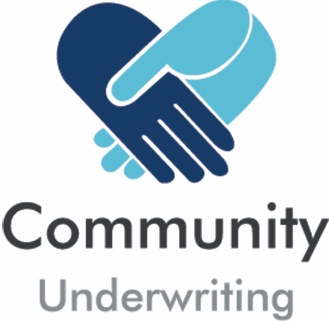 Alcohol Questionnaire(Supplementary to the Insurance Quotation Request)Where alcohol will be served, we require some additional details to determine if we can provide cover under the Community Underwriting General Liability policy:Please return this completed questionnaire with your Insurance Quotation Request.Community Underwriting Agency Pty Ltd - AFS License No 448274 (Community Underwriting) acts under a binding authority as Agent for Berkley Insurance Company trading as Berkley Insurance Australia (ABN 53 126 559 706) to issue, vary and cancel policies on Berkley’s behalf. In all aspects of this Policy, Community Underwriting acts as an agent for the insurer and not for the insured.Community Underwriting Alcohol Questionnaire 0319	1/1Function held on third party commercially licensed premisesThe third-party organisation holds a liquor license? No YesThe third-party is responsible for all aspects of the supply of alcohol including responsible service of alcohol, under aged attendees and alcohol impaired attendees? No YesPrivate function where you will be serving, supplying or selling alcohol to invited guests:Will you obtain a liquor license? No YesHas any liquor license ever been suspended or revoked? If Yes, why? No YesAre under aged people invited to the event? If yes how will they be confined and/or distinguished from people over 18 years of age? No YesAre volunteers / staff / contractors trained in the responsible service of alcohol? No YesOpen event where you will be serving, supplying or selling alcohol to attendees:Will you obtain a liquor license? No YesHas any liquor license ever been suspended or revoked? If Yes, why? No YesAre attendees allowed to bring alcohol to the event? No YesAre under aged people invited to the event? If yes how will they be confined and/or distinguished from people over 18 years of age? No YesAre volunteers / staff / contractors trained in the responsible service of alcohol? No YesHow will alcohol impaired attendees be managed? No Yes